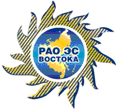 ИЗВЕЩЕНИЕо результатах проведения открытого аукциона с процедурой предквалификационного отбора на право заключения договора купли-продажи акций ОАО «Дальтехэнерго»30.12.2014                                                                                                          г. МоскваВ связи с поступлением одной заявки на аукцион на право заключения договора купли-продажи акций ОАО «Дальтехэнерго» Комиссией по проведению открытого аукциона с процедурой предквалификационного отбора на право заключения договора купли-продажи акций ОАО «Дальтехэнерго» принято решение признать аукцион несостоявшимся на основании требования раздела IV п. 4.11 Положения о проведении открытого аукциона с процедурой предквалификационного отбора на право заключения договора купли-продажи акций ОАО «Дальтехэнерго».